Załącznik nr 7do zarządzenia nr 82 Rektora Uniwersytetu Warszawskiegoz dnia 1 sierpnia 2019 r. w sprawie umów cywilnoprawnychWzór umowy o dzieło wraz z przeniesieniem praw autorskichzawieranej z osobą fizyczną nieprowadzącą działalności gospodarczej………………………………..(pieczęć jednostki zlecającej)UMOWA O DZIEŁO WRAZ Z PRZENIESIENIEM PRAW AUTORSKICHnr …………………………………………..(nr kolejny umowy/kod jednostki organizacyjnej UW/rok)zawarta w dniu ............................... w Warszawie pomiędzy:Uniwersytetem Warszawskim z siedzibą w Warszawie, przy ul. Krakowskie Przedmieście 26/28, 00-927 Warszawa, NIP 525-001-12-66, REGON 000001258, reprezentowanym przez dr hab. Józefa Pawłowskiego - PRODZIEKANA WYDZIAŁU ORIENTALISTYCZNEGO, działającego na podstawie pełnomocnictwa Rektora Uniwersytetu Warszawskiego BP-015-0-158/2019 z dnia 20 maja 2019, zwanym dalej „Zamawiającym”a............................................................................................................................................,(imię i nazwisko)PESEL/nr paszportu1 .……………………………...………..................................................,zam. …................................................................................................................................,zwanym dalej „Przyjmującym Zamówienie”,zwanymi dalej odrębnie „Stroną”, a łącznie „Stronami”, o następującej treści:1. Przedmiot UmowyMocą niniejszej umowy, zwanej dalej „Umową”, Zamawiający zamawia a Przyjmujący Zamówienie zobowiązuje się osobiście wykonać następujące dzieło:……………………………………………………………………………………………………………………………………………………………………………………………………………...……………………………………………………………… , (zwane dalej„Dziełem”).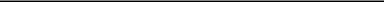 Nr paszportu w przypadku nierezydenta PolskiSzczegółowe wymagania, którym ma odpowiadać Dzieło, określa Specyfikacja Dzieła, stanowiąca załącznik nr 1 do Umowy2.Przyjmujący Zamówienie oświadcza, że Dzieło będzie utworem w rozumieniu ustawyz dnia 4 lutego 1994 r. o prawie autorskim i prawach pokrewnych (Dz.U. z 2017r. poz.1579, z późn. zm.).2. Termin i miejsce wydania DziełaDzieło będzie wykonane w terminie od ………………... do ………………….(dzień, miesiąc, rok)	(dzień, miesiąc, rok)2. Przyjmujący Zamówienie zobowiązany jest do ukończenia i wydania ZamawiającemuDzieła wolnego od usterek (właściwe zaznaczyć)     (wskazać co będzie wykonane w każdym z etapów oraz harmonogram wykonania):Etap 1 .…………………………………….Etap 2 …………………………………….………………………………….…………Dzieło zostanie wydane (właściwe zaznaczyć):  (wskazać miejsce): ………………………………………………....3. Przyjęcie DziełaOsobą uprawnioną do przyjęcia Dzieła w imieniu Zamawiającego, do wezwania do usunięcia jego usterek oraz żądania kopii materiałów, o których mowa w ust. 6, będzie……………………………………….…………………………(imię i nazwisko, stanowisko)Zamawiający w terminie (wskazać liczbę dni) 14 dni, licząc od dnia wydania Dzieła przez Przyjmującego Zamówienie:przyjmie Dzieło albowezwie Przyjmującego Zamówienie do usunięcia usterek.W przypadku wezwania Przyjmującego Zamówienie przez Zamawiającego do usunięcia usterek, Przyjmujący Zamówienie zobowiązany jest do ich usunięcia i oddania Zamawiającemu poprawionego Dzieła, na swój wyłączny koszt, w terminie nie dłuższym niż (wskazać liczbę dni) 30 dni, licząc od dnia doręczenia wezwania.Po bezskutecznym upływie terminu, określonego w ust. 3, Zamawiający jest uprawniony do odstąpienia od Umowy.Przyjęcie Dzieła Zamawiający stwierdza w Protokole przyjęcia Dzieła, którego wzór stanowi załącznik nr 2 do Umowy. Protokół przyjęcia Dzieła zawiera w szczególności oświadczenie Przyjmującego Zamówienie i osoby uprawnionej do przyjęcia Dzieła, że Dzieło jest utworem w rozumieniu ustawy z dnia 4 lutego 1994 r. o prawie autorskim i prawach pokrewnych oraz określenie rodzaju działalności, w ramach której powstało.Przyjmujący Zamówienie zobowiązany jest dostarczyć Zamawiającemu na jego żądanie kopie wszelkich materiałów, w tym danych, dokumentów i oświadczeń, na podstawieW przypadku wyczerpującego opisu Dzieła w § 1 ust. 1, można wykreślić § 1 ust. 2 i nie załączać Specyfikacji Dzieła.których Dzieło zostało przygotowane, w terminie nie dłuższym niż (wskazać liczbę dni) 7dni, licząc od dnia otrzymania takiego żądania.Postanowienia ust. 1-6 stosuje się odpowiednio do przyjęcia Dzieła wykonywanego etapami oraz do kolejnego przyjęcia przez Zamawiającego Dzieła poprawionego, zgodnie z postanowieniami ust. 3.4. OpóźnienieZa każdy dzień opóźnienia w wydaniu Dzieła lub usunięciu usterek Dzieła Przyjmujący Zamówienie zobowiązuje się do zapłaty Zamawiającemu kary umownej w wysokości10% Wynagrodzenia, o którym mowa w § 6 ust. 1, płatnej w terminie 7 dni od doręczenia mu wezwania do jej zapłaty.Niezależnie od naliczenia kary umownej, Zamawiający może wyznaczyć PrzyjmującemuZamówienie dodatkowy termin (wskazać liczbę dni) 30.. dni na wydanie Dzieła lub usunięcie jego usterek z zagrożeniem odstąpienia od Umowy, a po jego bezskutecznym upływie może od Umowy odstąpić.Zamawiający jest uprawniony do żądania odszkodowania przewyższającego zastrzeżoną karę umowną.Przyjmujący Zamówienie wyraża zgodę na potrącenie kar umownych z należnego mu wynagrodzenia.5. Prawa autorskiePrzyjmujący Zamówienie oświadcza, że będą mu przysługiwały wyłączne autorskie prawa majątkowe do Dzieła jako całości, w tym do wszelkich utworów włączonych do Dzieła ibędzie dysponował autorskimi prawami osobistymi, w zakresie umożliwiającym wykonanie Umowy.Przyjmujący Zamówienie, z chwilą przyjęcia Dzieła przez Zamawiającego, przenosi na Zamawiającego autorskie prawa majątkowe do Dzieła na wszelkich dostępnych polach eksploatacji, a w szczególności:w zakresie utrwalania i zwielokrotniania Dzieła - wytwarzanie dowolnymi technikamiegzemplarzy	Dzieła,	w	tym	technikami	poligraficznymi,	drukarskimi,reprograficznymi, magnetycznymi, informatycznymi, cyfrowymi, fotograficznymi,fonograficznymi, audialnymi, wizualnymi, audiowizualnymi, multimedialnymi, w dowolnym systemie, standardzie i formacie oraz na wszelkich rodzajach nośników, w tym także trwałe lub czasowe wprowadzenie do pamięci komputera lub innego urządzenia elektronicznego;w zakresie obrotu oryginałem albo egzemplarzami, na których Dzieło utrwalono - wprowadzanie do obrotu, użyczenie lub najem oryginału albo egzemplarzy;w zakresie rozpowszechniania Dzieła w sposób inny niż określony w pkt 2 - publiczne wykonanie, wystawienie, wyświetlenie, odtworzenie oraz nadawanie i reemitowanie, a także publiczne udostępnianie Dzieła w taki sposób, aby każdy mógł mieć do niego dostęp w miejscu i w czasie przez siebie wybranym;(w razie potrzeby uzupełnić);…………………….Jeżeli Dzieło stanowi program komputerowy Przyjmujący Zamówienie, z chwilą przyjęcia Dzieła przez Zamawiającego, przenosi na Zamawiającego autorskie prawa majątkowe doDzieła, w tym kodu źródłowego, na wszelkich dostępnych polach eksploatacji, a w szczególności:trwałego lub czasowego zwielokrotnienia programu komputerowego w całości lub w części jakimikolwiek środkami i w jakiejkolwiek formie, wprowadzania, wyświetlania, stosowania, przekazywania i przechowywania programu komputerowego;tłumaczenia, przystosowywania, wprowadzania zmian układu lub jakichkolwiek innych zmiany w programie komputerowym;rozpowszechniania, w tym użyczenia lub najmu programu komputerowego lub jego kopii;(w razie potrzeby uzupełnić) …………………..;………………………..Przyjmujący Zamówienie przenosi na Zamawiającego wyłączne prawo do wykonywania praw zależnych do Dzieła i do zezwalania na wykonywanie tych praw na polach eksploatacji, wskazanych w ust. 2 lub 3, z chwilą przyjęcia Dzieła przez Zamawiającego.Zamawiający upoważniony jest do wykonywania prawa dokonywania zmian Dzieła, jego uzupełnień lub poprawek, skrótów, podziału na części i łączenia Dzieła z innymi utworami lub dziełami nie będącymi utworami w rozumieniu ustawy z dnia 4 lutego 1994r. o prawie autorskim i prawach pokrewnych. Przyjmujący Zamówienie upoważnia Zamawiającego do swobodnego decydowania o pierwszym udostępnieniu Dzieła, używania lub korzystania z Dzieła, bez jakichkolwiek ograniczeń, w tym bez ograniczeń czasowych, terytorialnych oraz jakichkolwiek ograniczeń odnośnie celu korzystania z Dzieła. Przyjmujący Zamówienie zobowiązuje się nie wykonywać praw, o których mowa w niniejszym ustępie.Z dniem przyjęcia Dzieła na Zamawiającego przechodzi własność egzemplarzy lub nośników, na których Dzieło zostało utrwalone.W przypadku, gdy po zawarciu Umowy powstaną nowe pola eksploatacji Dzieła nieznane w dniu zawarcia Umowy, Przyjmujący Zamówienie zobowiązuje się przenieść nieodpłatnie na Zamawiającego autorskie prawa majątkowe do Dzieła na takich nowych polach eksploatacji, na zasadach analogicznych, jak określone w Umowie.8.	Kod źródłowy zostanie przekazany Zamawiającemu w formie umożliwiającej Zamawiającemu swobodny odczyt kodu źródłowego, a także zapisanie kodu na innym nośniku i doprowadzenie tego kodu źródłowego do formy wykonywalnej (w szczególności w drodze kompilacji) na odpowiednio wyposażonym stanowisku komputerowym. Wykonanie zostanie potwierdzone podpisaniem protokołu przyjęcia Dzieła. (jeśliniepotrzebne skreślić).6. WynagrodzenieZ tytułu należytego wykonania Umowy, w tym z tytułu wykonania Dzieła oraz przeniesienia autorskich praw majątkowych do Dzieła, przeniesienia prawa własności nośników, na których Dzieło zostało utrwalone oraz udzielenia upoważnień i zezwoleń wymienionych w niniejszej Umowie, Przyjmującemu Zamówienie przysługuje wyłącznie ryczałtowe wynagrodzenie w łącznej kwocie ………………..…(słownie………………………………………………………………………...…) zł brutto.Strony zgodnie oświadczają, że kwota wynagrodzenia, o którym mowa w ust. 1, będziestanowiła całość zobowiązań Zamawiającego wobec Przyjmującego Zamówienie, w związku z wykonaniem przedmiotu Umowy.Przyjmujący Zamówienie zobowiązuje się do wystawienia i doręczenia Zamawiającemu rachunku, w terminie 30 dni od daty przyjęcia Dzieła przez Zamawiającego.Wynagrodzenie płatne będzie przelewem na rachunek bankowy w terminie 30 dni od daty doręczenia prawidłowo wystawionego rachunku.W przypadku przyjęcia Dzieła etapami, z tytułu należytego wykonania Umowy Przyjmującemu Zamówienie przysługuje wynagrodzenie za każdy etap wykonania Dzieła, po dokonaniu jego przyjęcia, w wysokości:I rata ………………………zł brutto (słownie: ………………………………………..)II rata …………………......zł brutto (słownie: …………………………………………)……………………………………..Postanowienia ust. 3 i 4 stosuje się odpowiednio.7. Oświadczenia i Zobowiązania Przyjmującego ZamówieniePrzyjmujący Zamówienie oświadcza, że:Przyjmujący Zamówienie oświadcza, że złożone przez niego oświadczenie jest zgodne ze stanem faktycznym i jest świadomy odpowiedzialności karnej z tytułu podanianieprawdziwych danych lub zatajenia prawdy.Przyjmujący Zamówienie zobowiązuje się wykonać swoje zobowiązania, wynikające z Umowy z najwyższą starannością i w sposób zgodny z obowiązującymi przepisami prawa. Przyjmujący Zamówienie oświadcza, że posiada wiedzę, kwalifikacje i doświadczenie niezbędne do należytego wykonania przedmiotu Umowy.Przyjmujący Zamówienie oświadcza, że nie pozostaje stroną jakiegokolwiek stosunku prawnego, który ograniczałby bądź uniemożliwiałby Przyjmującemu Zamówienie należyte wykonanie Umowy, w szczególności zaś, że wykonanie Umowy przez PrzyjmującegoZamówienie nie wymaga uzyskania uprzedniej zgody jakiejkolwiek osoby trzeciej.Przyjmujący Zamówienie oświadcza, że Dzieło stworzone w związku z realizacją Umowy nie będzie naruszało przepisów prawa, ani praw osób trzecich oraz zobowiązuje się pokryć wszelkie szkody poniesione przez Zamawiającego w przypadku niezgodności z rzeczywistością powyższego oświadczenia. Przyjmujący Zamówienie zobowiązuje się do zaspokojenia na swój koszt wszelkich uzasadnionych roszczeń osób trzecich z tytułu naruszenia praw tych osób wskutek niezgodności ze stanem rzeczywistym oświadczeń zawartych w niniejszym paragrafie, a w razie zaspokojenia tych roszczeń przez Zamawiającego lub zasądzenia ich od Zamawiającego – do zwrotu na wezwanie Zamawiającego pokrytych roszczeń oraz wszelkich związanych z tym wydatków, włączając w to koszty postępowania sądowego, arbitrażowego, administracyjnego lub ugodowego.8. Przetwarzanie danych osobowychPrzetwarzanie danych osobowych Przyjmującego Zamówienie, określonych w Umowie, odbywa się na zasadach określonych w rozporządzeniu Parlamentu Europejskiego i Rady (UE) 2016/679 z dnia 27 kwietnia 2016 r. w sprawie ochrony osób fizycznych w związku z przetwarzaniem danych osobowych i w sprawie swobodnego przepływu takich danych oraz uchylenia dyrektywy 95/46/WE (ogólne rozporządzenie o ochronie danych).Informacja dotycząca przetwarzania danych osobowych znajduje się na stronie internetowej www.odo.uw.edu.pl/obowiazek-informacyjny/.Przyjmujący Zamówienie niniejszym potwierdza, iż zapoznał się z informacją dotyczącą przetwarzania jego danych osobowych.9. Postanowienia końcoweWszystkie załączniki do Umowy stanowią jej integralną część.Wszelkie zmiany Umowy, jej rozwiązanie bądź odstąpienie od niej wymagają zachowania formy pisemnej pod rygorem nieważności.Przyjmujący Zamówienie nie może bez pisemnej zgody Zamawiającego przenieść na osoby trzecie wierzytelności wynikających z Umowy ani dokonać potrącenia wierzytelności własnej z wierzytelnością Zamawiającego wynikającą z Umowy.W sprawach nieuregulowanych Umową stosuje się przepisy ustawy z dnia 23 kwietnia 1964r. - Kodeks cywilny oraz ustawy z dnia 4 lutego 1994 r. o prawie autorskim i prawachpokrewnych.Wszelkie spory w związku z Umową Strony zobowiązują się w pierwszej kolejności rozwiązywać polubownie. W przypadku, gdy okaże się to niemożliwe, spory te zostaną poddane rozstrzygnięciu przez sądy powszechne właściwe dla siedziby Zamawiającego.Umowa zostaje zawarta w trybie art. ........... ustawy z dnia 29 stycznia 2004 r. - Prawo zamówień publicznych.Umowę sporządzono w trzech jednobrzmiących egzemplarzach, w tym dwa dla Zamawiającego i jeden dla Przyjmującego Zamówienie.Załączniki do umowy:załącznik nr 1 - Specyfikacja Dzieła (jeśli nie dotyczy skreślić);załącznik nr 2 - wzór protokołu przyjęcia Dzieła;załącznik nr 3 – oświadczenie pracownika Uniwersytetu Warszawskiego (jeśli nie dotyczyskreślić);4) załącznik nr 4 – wzór rachunku.____________________________	________________PRZYJMUJĄCY ZAMÓWIENIE	ZAMAWIAJĄCY___________________________________________Kwestor/ Zastępca Kwestora/ Pełnomocnik KwestoraFinansowanie ze środkówFinansowanie ze środków(Element PSP(Numer zlecenia w SAP)w całości w dniu (wskazać datę) ………………………………...etapami w następujących terminachw siedzibie Zamawiającego,u Przyjmującego Zamówienie,w innym miejscu1) jest pracownikiem  Uniwersytetu  Warszawskiego  zatrudnionym  na podstawie  umowy o pracę lub mianowaniataknie2) nie jest nigdzie zatrudniony na podstawie umowy o pracętaknie3) jest emerytem lub rencistątaknie